Дистант. 2 ОИИ. Домашнее задание от 20.05.20. Контрольная работаI вариант - Щербинин Егор;II вариант - Некрасова Мария.Понятия / теорияВидео без монтажа:I вариант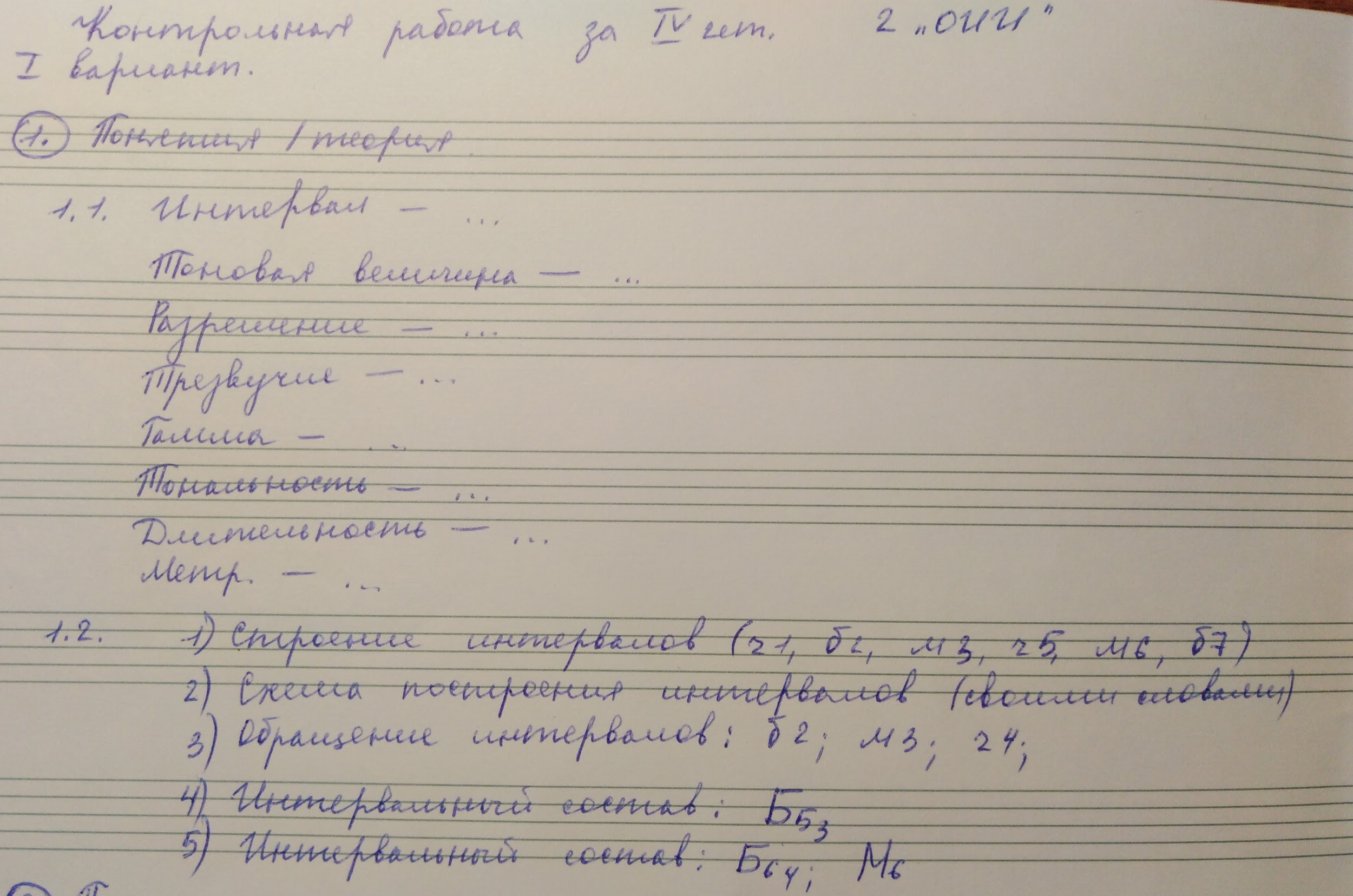 II вариант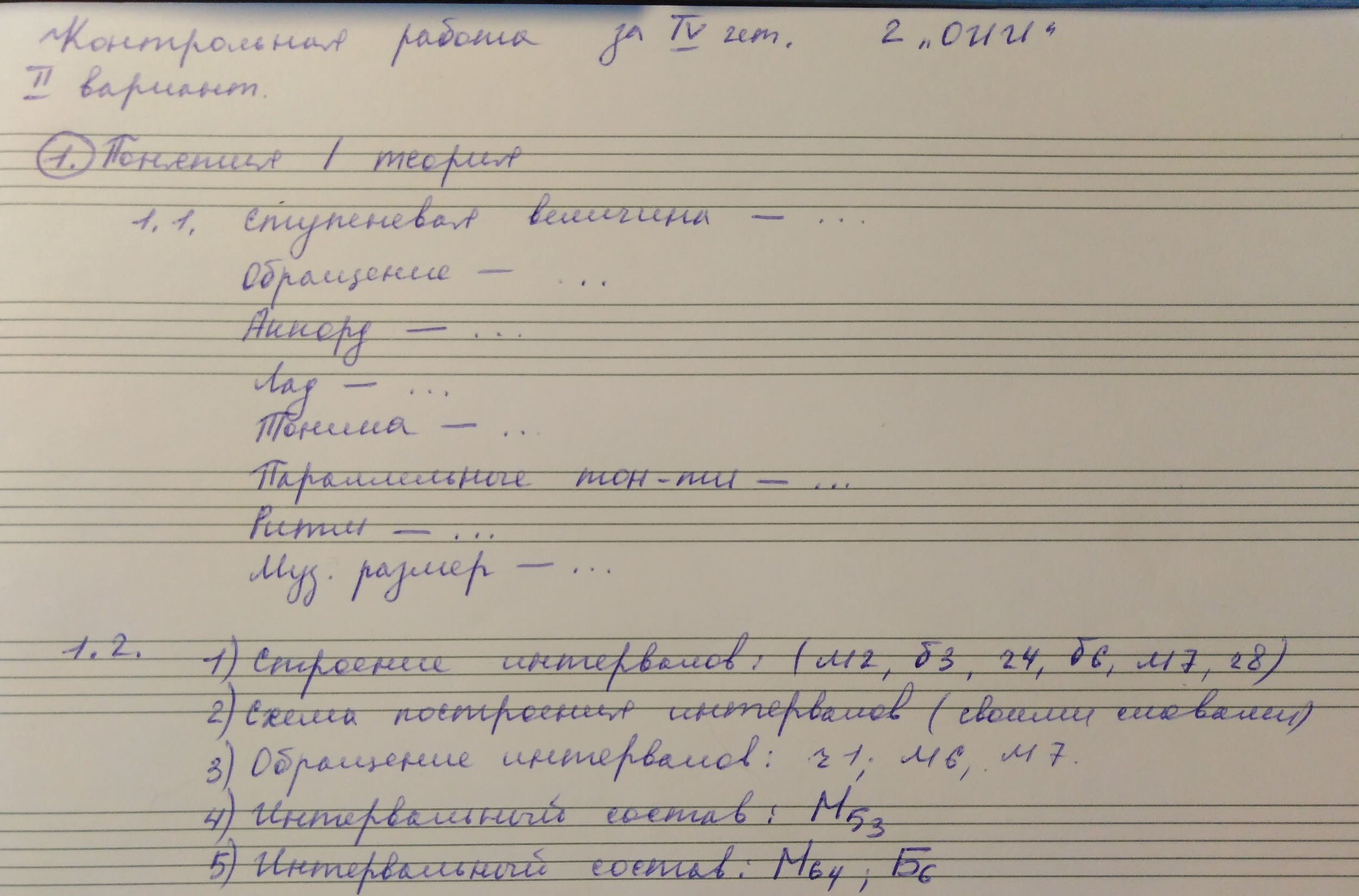 Письменная часть.Фото:I вариант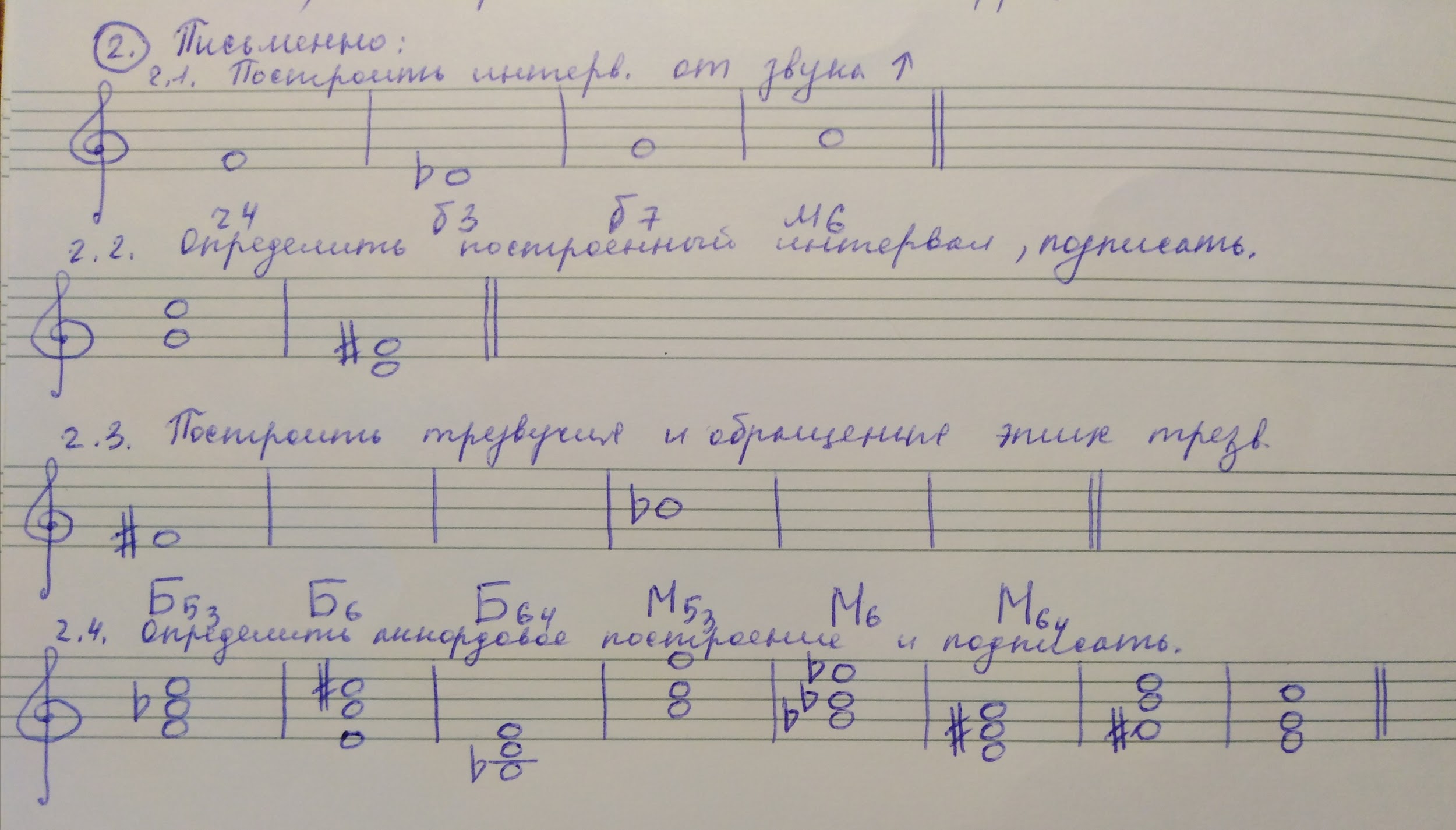 II вариант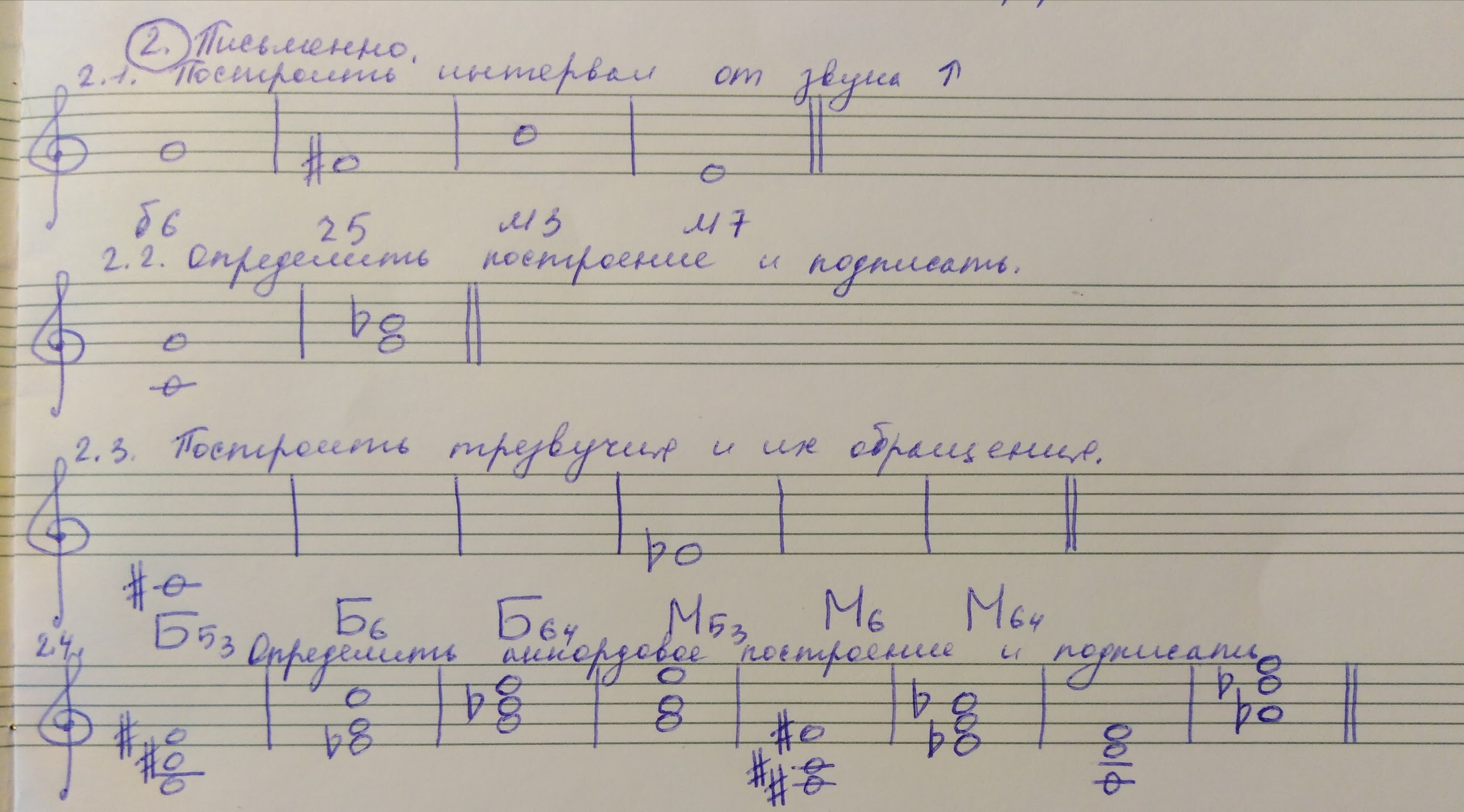 Исполнение номера.Видео:I вариант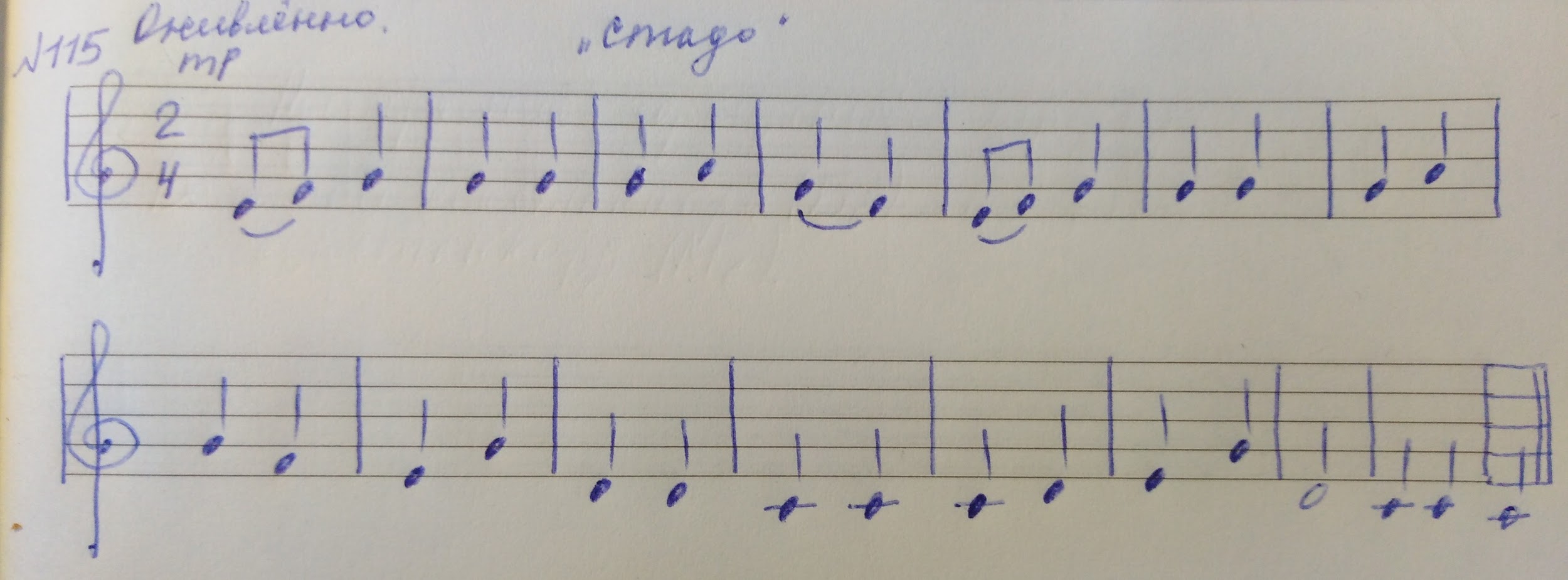 II вариант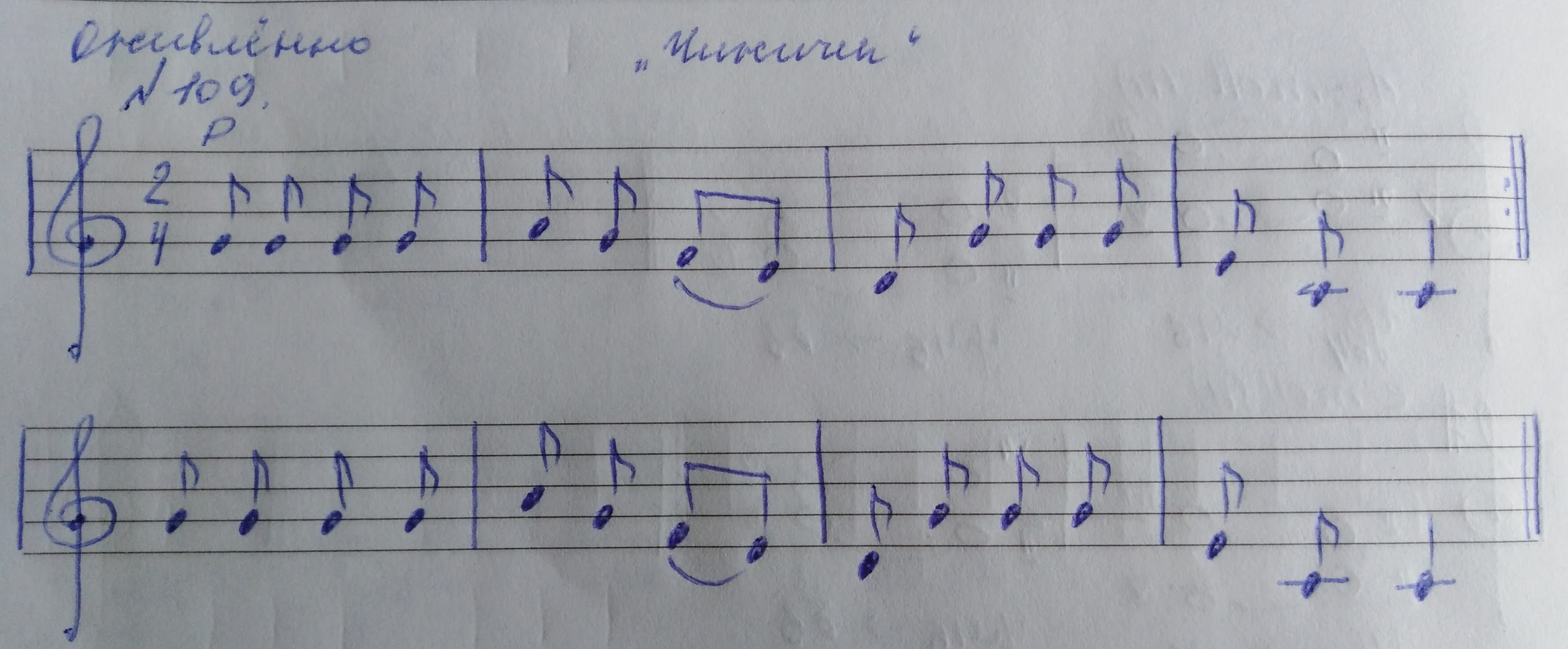 читать ритм + дирижирование;Сольмизация + дирижирование;Пение с подыгрыванием на клавиатуре.